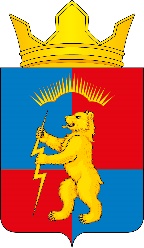 СОВЕТ ДЕПУТАТОВ СЕЛЬСКОГО ПОСЕЛЕНИЯ ЗАРЕЧЕНСККАНДАЛАКШСКОГО РАЙОНАЧЕТВЕРТОГО СОЗЫВА  проект Р Е Ш Е Н И Е  От __.12.2021 года                                                                                                              № __О приеме части полномочий по решению вопросов местного значения муниципального образования Кандалакшский район на 2022 год            В соответствии с Федеральным законом от 06.10.2003 года № 131 – ФЗ «Об общих принципах организации местного самоуправления в Российской Федерации», Уставом муниципального образования сельское поселение Зареченск Кандалакшского района, на основании решения Совета депутатов муниципального образования Кандалакшский район Мурманской области  от 28.10.2021 № 180 «О передаче органам местного самоуправления муниципального образования сельское поселение Зареченск части полномочий по решению вопросов местного значения муниципального образования Кандалакшский район на 2022 год» Совет депутатов сельского поселения Зареченск Кандалакшского района четвертого созыварешил:	1. Принять от муниципального образования Кандалакшский район Мурманской области осуществление в 2022 году части полномочий по решению вопросов местного значения муниципального района:	- дорожная деятельность в отношении автомобильных дорог местного значения в границах населенных пунктов поселения и обеспечение безопасности дорожного движения на них, включая создание и обеспечение функционирования парковок (парковочных мест), осуществление муниципального контроля за сохранностью автомобильных дорог местного значения в границах населенных пунктов поселения, организация дорожного движения, а также осуществление иных полномочий в области использования автомобильных дорог и осуществления дорожной деятельности в соответствии с законодательством Российской Федерации.	- организация библиотечного обслуживания населения, комплектование и обеспечение сохранности библиотечных фондов библиотек поселения.            2. Администрации муниципального образования сельское поселение Зареченск Кандалакшского района заключить соглашение с администрацией муниципального образования Кандалакшский район о приеме - передаче части полномочий по решению вопросов местного значения согласно п.1 настоящего решения.             3. Опубликовать настоящее решение в средствах массовой информации и на официальном сайте муниципального образования сельское поселение Зареченск Кандалакшского района.             4. Настоящее решение вступает в силу со дня его официального опубликования. Глава муниципального образования                                                                Т.А. Назарова